Congratulations to Youth on their Livestock Lessons(Madison): Livestock Lessons is a new animal science experience for Wisconsin youth.  Giving a Livestock Lesson is an opportunity for youth to share their learning with others and to teach others about animal sciences.Congratulations to our first round of Livestock Lessons youth.

Grades 3-5
Video
1.  Caleb Formo, Iowa County
2.  Morgan Anderson, Polk County
3.  MaKieyela Raisler, Waupaca County

Public Service Announcements (PSA)
1.  Morgan Anderson, Polk County
2.  MaKieyela Raisler, Waupaca County

Grades 6-8
Video
1.  Alison Gartman, Sheboygan County

Grades 9-12
Video
1.  Vivian Stephenson, Vernon County
2.  Maggie and Abby Stalbaum, Columbia County
3.  Elizabeth Colwell – Juneau County

Public Service Announcements (PSA)
1.  Vivian Stephenson, Vernon County
2.  Erin Lancaster, Barron County

For more information and to view the winning videos and PSAs check out the Wisconsin Youth Livestock Program Facebook page https://www.facebook.com/wisconsinyouthlivestock or Instagram page https://www.instagram.com/wiyouthlvstk/.  There is a YouTube playlist of all the videos that can be reviewed.Thank you to our sponsors, Wisconsin Farm Bureau Federation, Wisconsin Pork Association, Wisconsin Beef Council and Wisconsin 4-H Foundation, who provided our winners with gift certificates to their favorite show supply store or Culvers, a continued sponsor of youth. Great news!  We are releasing the next round of Livestock Lessons ending on March 5, 2021.  The potential topics for your lessons are endless!  We would love for you to submit your 4-H demonstrations, FFA public speaking entries, any videos and written work that aligns with work your already doing.  This time period will allow us to see you talk about acquiring your animal project or caring for newborn animals.  No matter what topic you choose, remember that the most impactful presentations are both accurate and engaging. Be creative, be funny, be serious, just be you! Think about something you have learned in your animal science project or something that you enjoy doing and prepare to share it.Round 2 of the Wisconsin Livestock Lessons will include many ways for youth to show their work and interests.  For grades 3-8: (only one submission per category) An oral video presentation. Written Public Service Announcement (PSA). For grades 9-13th: (only one submission per category)An oral video presentation.Written Public Service Announcement (PSA). SAE Project SlidesLivestock Lessons are open to all youth who are interested in the animal projects. Each youth can enter one submission in both oral presentation and written public service announcements; and for older youth grades 9-13th they can submit an entry in the SAE Project Slides. The SAE Project Slides are a new addition to assist older youth in framing out topics of interest and explore careers, which can assist them in completing their SAE application.  Submitted entries will be divided into the following grade judging categories from the 2020-2021 school year. Junior (Grades 3-5), Intermediate (Grades 6-8) and Senior (Grades 9-13).Submissions are due March 5.  The top entries in each division will receive monetary awards and may be featured on Wisconsin Youth Livestock Program social media, YouTube channels and other media outlets.  
Oral Video Presentations, Public Service Announcements (PSA), and SAE Google Slides must be submitted by March 5.Additional program information and how to submit your Livestock Lessons can be found by going to the Wisconsin Youth Livestock Program site.  https://bit.ly/LivestockLessons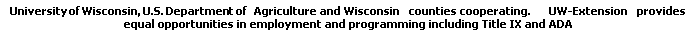 Contact Bernie O’Rourke at borourke2@wisc.edu, UW Madison Animal & Dairy Sciences, Extension Youth Livestock Specialist, for questions.  